Karta produktu PICTOR nr kat.: 137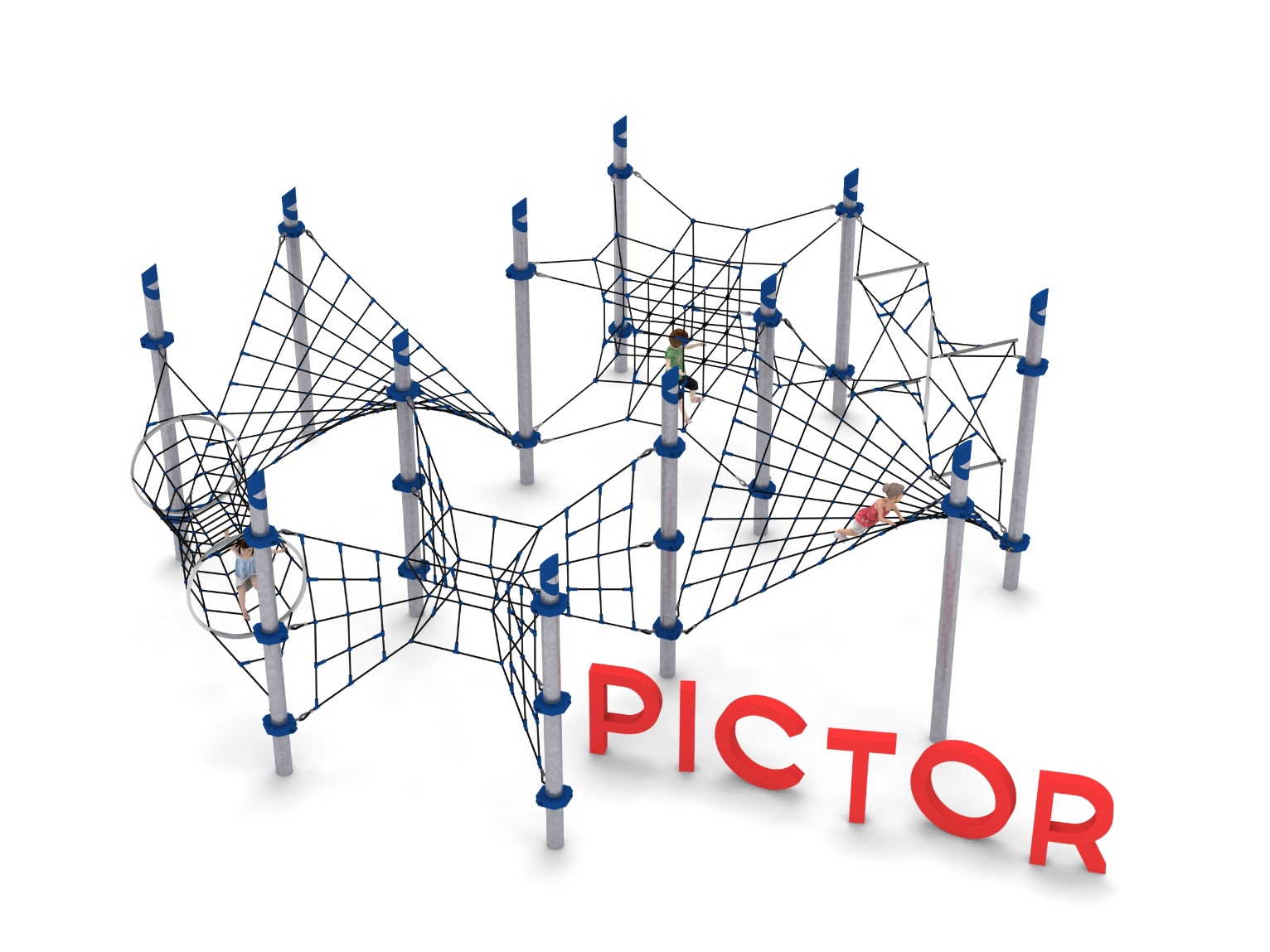 Wymiary zestawu:Długość: 9,6 mSzerokość: 8,8  mWysokość: 3,8 mPrzestrzeń minimalna: 13,9 x 13,9 m Grupa wiekowa: od 5 do 14 latGłębokość posadowienia: 1,0mWysokość swobodnego upadku: Opis urządzenia.Zestaw składa się z dwunastu słupów na których zawieszone jest sześć następujących modułów: 2 x JUEWA 018;  EUROPA 026; HARMONIA XL 032; PSYCHE 008; SCYLLA XL 024.Wytyczne dotyczące materiałów i technologii wykonania urządzenia.Głównym elementem konstrukcyjnym są słupy stalowe o średnicy  zabezpieczone przed korozją poprzez cynkowanie ogniowe. Na szczycie słupa zainstalowana jest czapka ze stali ocynkowana ogniowo oraz malowana proszkowo. Fundamenty wykonane są jako stopy żelbetowe posadowione na głębokości . Do słupów, za pomocą obejm wykonanych ze staliwa konstrukcyjnego,  zamocowane są siatki linowe w różnych kształtach i rozmiarach. Obejmy zabezpieczone są przed korozją poprzez malowanie farbami chlorokauczukowymi. Połączenie lin z obejmą jest połączeniem przegubowym ze stali nierdzewnej. Siatki linowe, stanowiące główny element zabawowy,  wykonane są z liny POLIAMIDOWEJ, PLECIONEJ, KLEJONEJ  o średnicy 18mm. Liny wykonane są ze strun stalowych, ocynkowanych galwanicznie, skręconych w sześć splotów, z których każdy jest opleciony wklejonym w niego  włóknem poliamidowym. Elementy łączące liny ze sobą wykonane są z aluminium, stali nierdzewnej i tworzywa sztucznego.  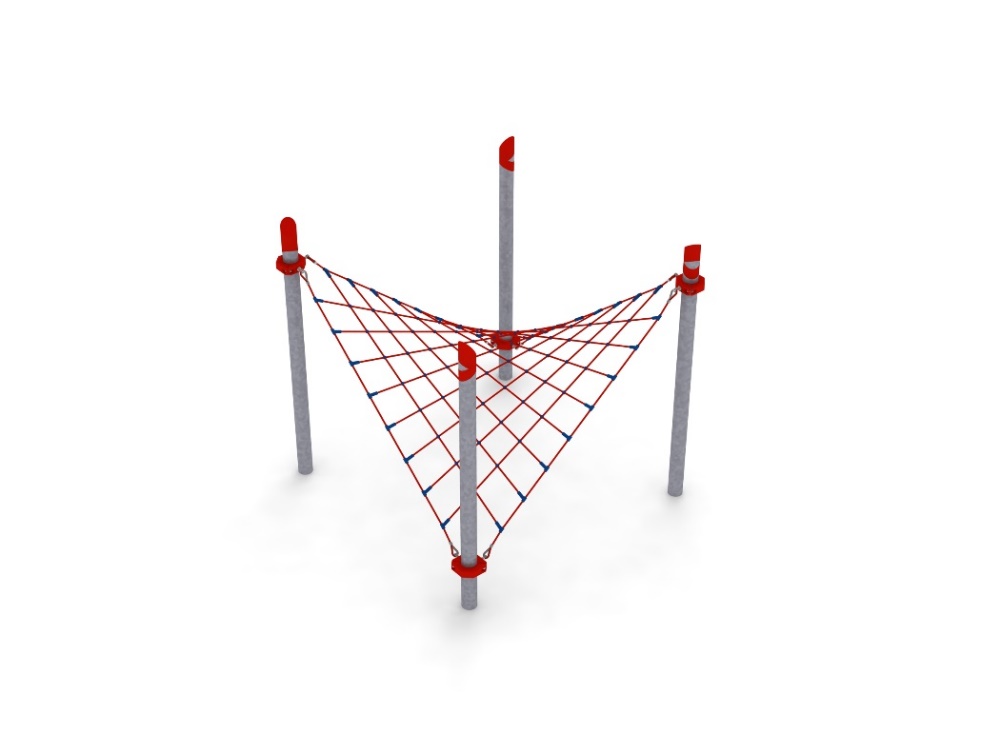 Opis modułów wchodzących w skład zestawu:JUEWA 018Urządzenie składa się z siatki, kratownicy, wykonanej z krzyżujących się lin, rozpiętej na czterech słupach zainstalowanych w rozstawie 3m x 3m. Siatka ma kształt nierozwijalny na płaszczyźnie i jest zamocowana w taki sposób, że przeciwległe końce siatki są umieszczone na tych samych wysokościach. Zakres mocowania jednej pary to od 0,4 do 0,6m, drugiej pary 2,65 do . 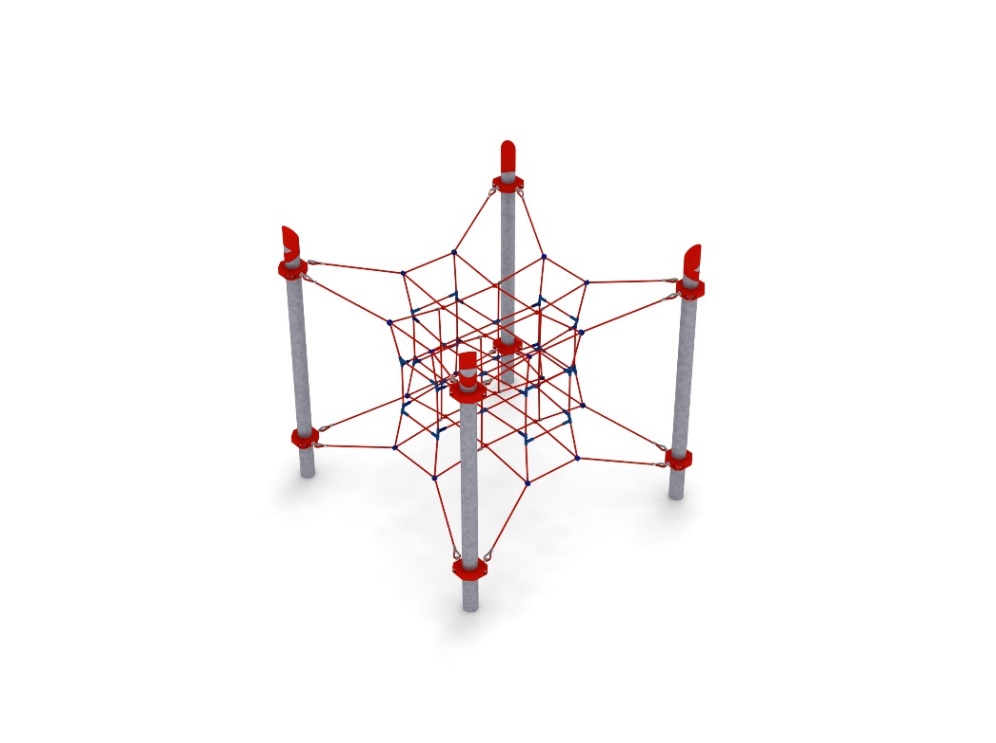 EUROPA 026Urządzenie składa się z 15-stu połączonych ze sobą sześcianów tworzących przestrzenny krzyż linowy. Sześciany zamocowane są do 8 lin rozpiętych pomiędzy 4 słupami zainstalowanymi w rozstawie 3m x 3m. 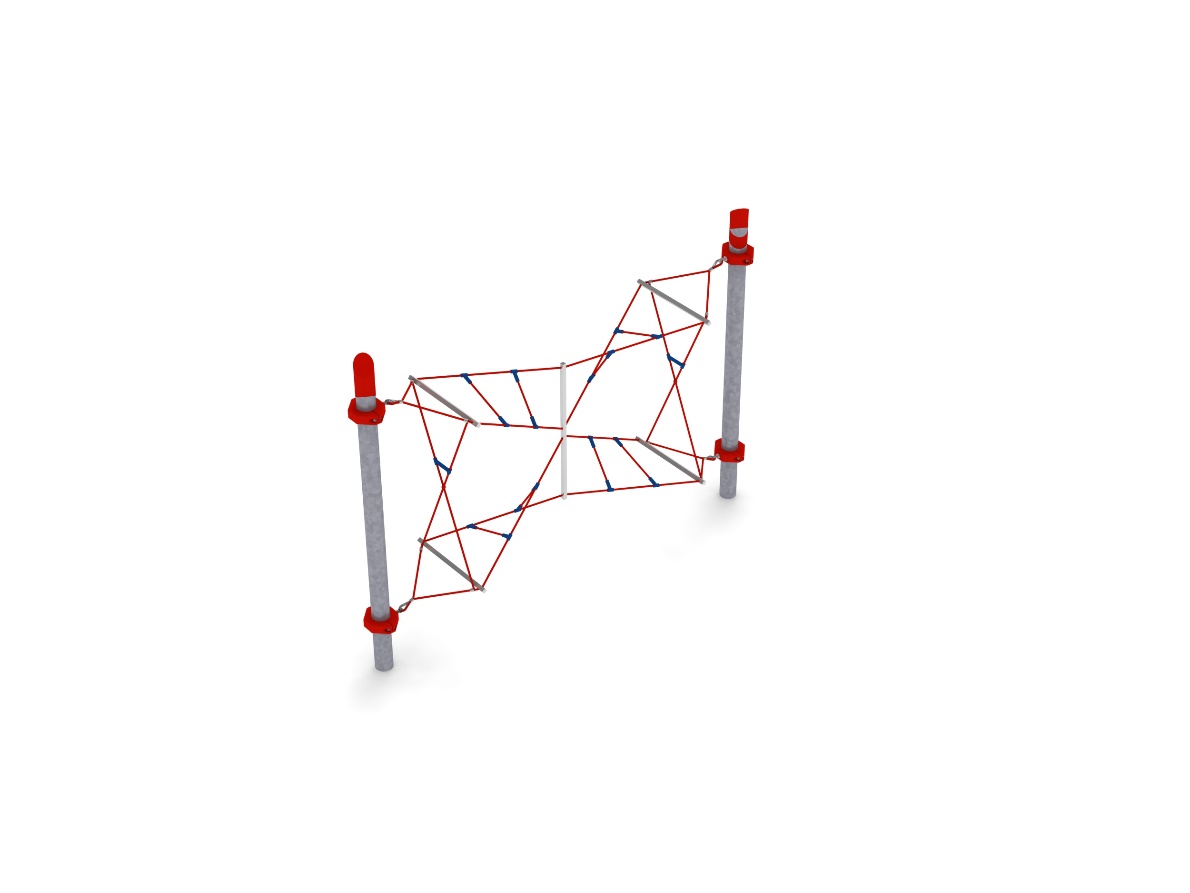 HARMONIA XL 032Urządzenie składa się z dwóch skręconych drabinek złączonych na środku za pomocą jekla ocynkowanego ogniowo. Na końcach drabinek zamontowane są linki na kształt litery X stabilizujące konstrukcję. Moduł zawieszony jest na dwóch słupach zainstalowanych w rozstawie 4,24m.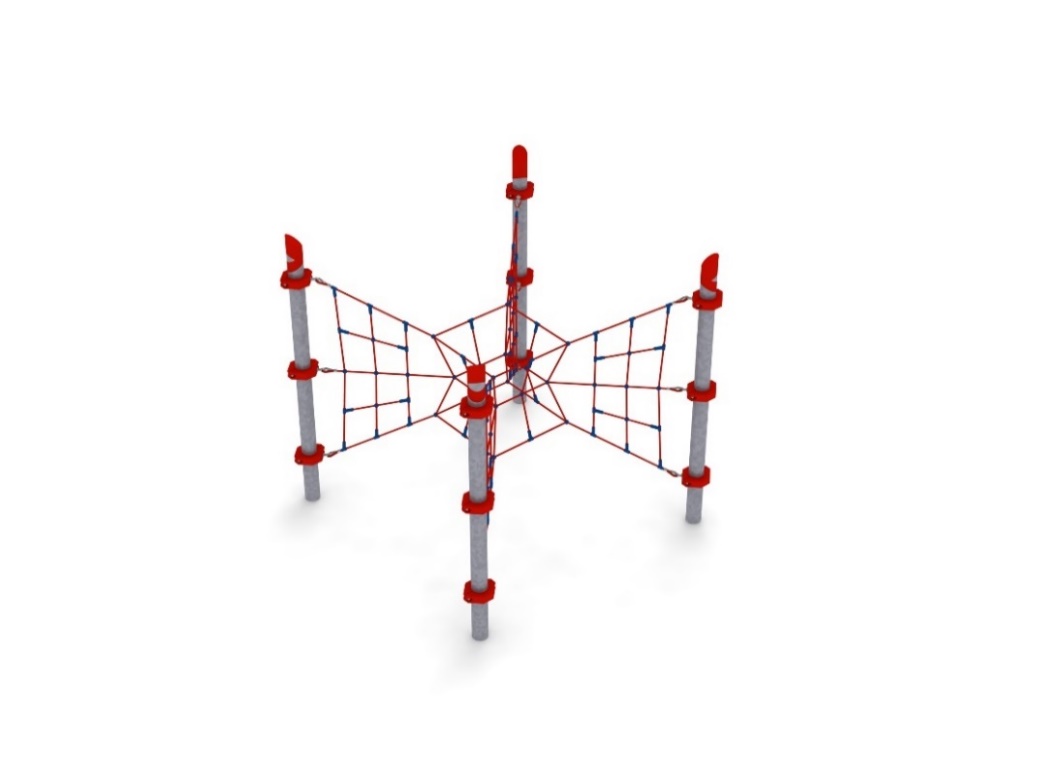 PSYCHE 008Urządzenie składa się z czterech siatek pionowych w kształcie trójkąta zamocowanych do słupów w rozstawie 3,0m x 3,0m oraz centralnie umieszczonego elementu linowego przypominającego kształtem klepsydrę o wymiarach 1x1x1m. 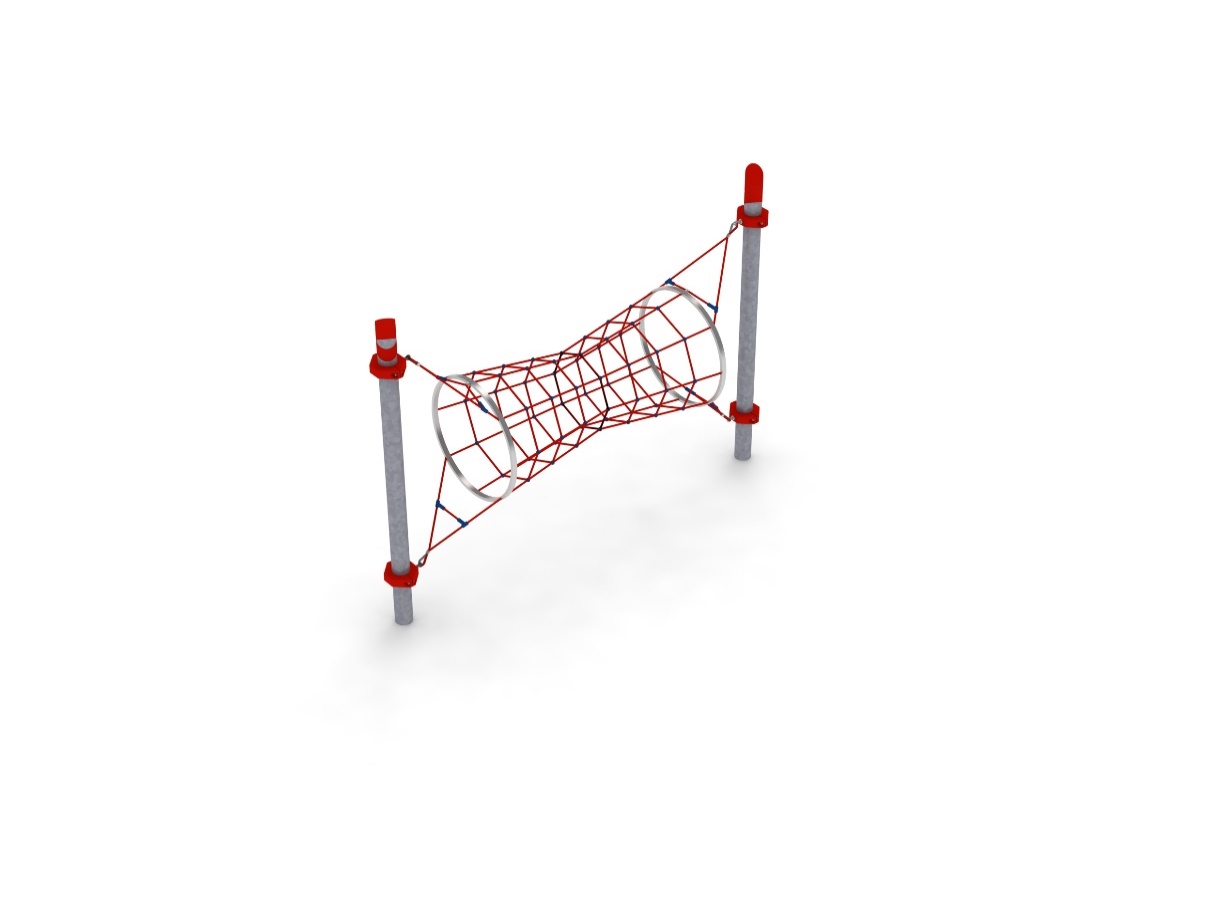 SCYLLA XL 024Urządzenie składa się z dwóch okręgów stalowych ocynkowanych ogniowo. Na okręgach, pomiędzy dwoma słupami zainstalowanymi w rozstawie 4,24m, rozpięta jest konstrukcja linowa tworząca tunel o średnicy 0,8 - 1,2m. Obszar upadku urządzenia powinien zostać wykonany na nawierzchni zgodnie z normą PN EN 1176- 1:2017. Do wykonania montażu niezbędna jest możliwość dojazdu ciężkiego sprzętu budowlanego.W trosce o bezpieczeństwo dzieci oraz jakość urządzeń wymaga się, aby urządzenia posiadały certyfikat na zgodność z normami PN EN 1176-1:2017, PN EN 1176-11:2014-11,  wydane w systemie akredytowanym przez Państwowe Centrum Akredytacji lub krajowej jednostki akredytującej pozostałych Państw członkowskich, zgodnie z Rozporządzeniem Parlamentu Europejskiego i Rady Unii Europejskiej (WE) nr 765/2008”.